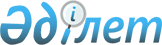 Ө.Е.Шөкеевті Қазақстан Республикасы Премьер-Министрінің орынбасары қызметіне тағайындау туралыҚазақстан Республикасы Президентінің 2007 жылғы 27 тамыздағы N 391 Жарлығы



      Өмірзақ Естайұлы Шөкеев Қазақстан Республикасы Премьер-Министрінің орынбасары болып тағайындалсын, ол Оңтүстік Қазақстан облысының әкімі қызметінен босатылсын.


      Қазақстан Республикасының




      Президенті


					© 2012. Қазақстан Республикасы Әділет министрлігінің «Қазақстан Республикасының Заңнама және құқықтық ақпарат институты» ШЖҚ РМК
				